Расчет мощности и выбор электродвигателяЗадача расчета мощности и выбора двигателя состоит в поиске такого серийно выпускаемого двигателя, который обеспечивает заданный технологический цикл рабочей машины, его конструкция соответствует условиям окружающей среды и компоновки с рабочей машиной и при этом его нагрев не превышает нормативный (допустимый) уровень.Важность правильного выбора двигателя определяется тем, что недостаточная его мощность может привести к невыполнению заданного технологического цикла и снижению производительности рабочей машины. При этом из-за перегрузки может иметь место повышенный нагрев двигателя и преждевременный выход его из строя.Недопустимым является также использование двигателей завышенной мощности, так как при этом повышается первоначальная стоимость ЭП, а его работа происходит при пониженных КПД и коэффициенте мощности.Выбор электродвигателя производится в такой последовательности: расчет мощности и предварительный выбор двигателя; проверка выбранного двигателя по условиям пуска и перегрузки и проверка его по нагреву.Если выбранный двигатель удовлетворяет всем условиям проверки, то на этом выбор двигателя заканчивается. Если же двигатель не удовлетворяет условиям проверки на каком-то этапе, то выбирается другой двигатель (как правило, большей мощности) и проверка повторяется.При выборе двигателя в общем случае одновременно должна выбираться и механическая передача ЭП, что позволяет в ряде случаев оптимизировать структуру ЭП. В данной главе рассматривается более простая задача, когда механическая передача уже выбрана и известны ее передаточное число (или ее радиус приведения) и КПД.Основой для расчета мощности и выбора электродвигателя являются нагрузочная диаграмма и диаграмма скорости (тахограмма) исполнительного органа рабочей машины. При этом также должны быть известны масса (момент инерции) исполнительного органа и элементов механической передачи.Нагрузочная диаграмма исполнительного органа рабочей машины представляет собой график изменения приведенного к валу двигателя статического момента нагрузки во времени Mc(t). Эта диаграмма рассчитывается на основании технологических данных и параметров механической передачи. Для примера приведем формулы, по которым можно рассчитать моменты сопротивления Мс, создаваемые на валу двигателя при работе исполнительных органов некоторых машин и механизмов:• для подъемной лебедки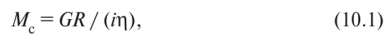 где G — сила тяжести поднимаемого груза, Н; R — радиус барабана подъемной лебедки, м; i, г| — передаточное число и КПД механической передачи;• для механизма передвижения подъемных кранов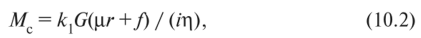 где G — сила тяжести перемещаемой массы, Н; кх — коэффициент, учитывающий увеличение сопротивления движению из-за трения реборд ходовых колес о рельсы, kl = 1,8^-2,5; р — коэффициент трения в опорах ходовых колес, р = 0,015-5-0,15;/ — коэффициент трения качения ходовых колес по рельсам, м, / = = (5-И2) 10-4; г — радиус шейки оси ходового колеса, м.• для вентиляторов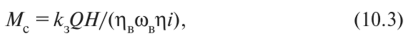 где Q — производительность вентилятора, м3/с; Н — напор (давление) газа, Па; г|в — КПД вентилятора, г|в = 0,'4-Д),85; сов — скорость вентилятора, рад/с; к3 — коэффициент запаса, к3 = 1,1+1,5; i — передаточное число механической передачи.• для насосов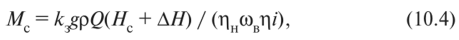 где Q — производительность насоса, м3/с; Нс — статический напор, м; АН — потери напора в трубопроводе, м;# — ускорение свободного падения, м/с2, g = 9,81; р — плотность перекачиваемой жидкости, кг/м3; кз — коэффициент запаса, кз = 1,1-5-1,3; гн — КПД насоса, гн = 0,45ч-0,75; сон— скорость насоса, рад/с; / — передаточное число механической передачи.Расчет моментов нагрузки других рабочих машин и механизмов рассмотрен в [1, 15].Диаграмма скорости, или тахограмма, представляет собой зависимость скорости движения исполнительного органа от времени Рио(0 ПРИ его поступательном движении или соио(/) при его вращательном движении. После выполнения операции приведения эти зависимости изображаются в виде графика скорости вала двигателя во времени со(/).На рис. 10.1, а приведен пример нагрузочной диаграммы. Она показывает, что данный исполнительный орган создает при своем движении в течение времени момент нагрузки М v а в течение времени t2 — момент нагрузки М г Из тахограммы видно (рис. 10.1, б), что движение И О состоит из участков разгона, движения с установившейся скоростью, торможения и паузы. Продолжительности этих участков соответственно равны / , /у, tT, /0, а полное время цикла составляет tu = tp + ty + tT + tQ = t{ + t2.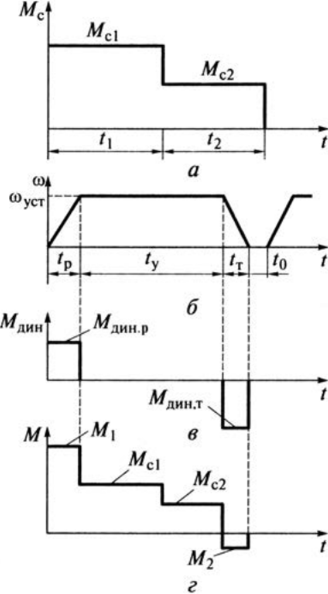 Рис. 10.1. Диаграммы для расчета мощности двигателя:а — нагрузочная диаграмма исполнительного органа; б — тахограмма движения исполнительного органа; е — график динамического момента; г — нагрузочная диаграмма двигателяПорядок расчета мощности, предварительного выбора и проверки двигателя рассмотрим на примере диаграмм рис. 10.1, а, б.Определение расчетной мощности двигателя. Ориентировочно расчетный момент двигателя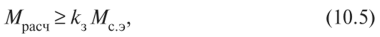 где М э — эквивалентный момент нагрузки, кз — коэффициент запаса, учитывающий динамические режимы электродвигателя, когда он работает с повышенными токами и моментами.Если момент нагрузки Мс изменяется во времени и нагрузочная диаграмма имеет несколько участков, как это показано на рис. 10.1, а, то Мс определяется как среднеквадратичная величина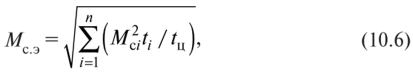 где Мс r tp — соответственно момент и длительность /-го участка нагрузочной диаграммы; п — число участков цикла.Для рассматриваемого графика движения расчетная скорость двигателя сорасч = соуст. Если скорость исполнительного органа регулируется, то расчетная скорость определяется более сложным путем и зависит от ее способа регулирования [3].Определим расчетную мощность двигателя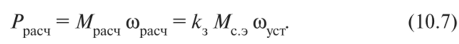 Выбор двигателя и проверка его по перегрузке и условиям пуска. Покаталогу выбираем двигатель ближайшей большей мощности и скорости. Выбираемый двигатель при этом должен по роду и величине напряжения соответствовать параметрам сетей переменного или постоянного тока или силовых преобразователей, к которым он подключается, по конструктивному исполнению — условиям его компоновки с исполнительным органом и способам крепления на рабочей машине, а по способу вентиляции и защиты от действия окружающей среды — условиям его работы.Выбранный двигатель проверяется по перегрузочной способности. Для этого рассчитывается зависимость момента двигателя от времени M(t), называемая нагрузочной диаграммой двигателя. Она строится с помощью уравнения механического движения (2.12), записанного в виде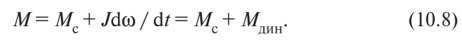 Динамический момент М определяется суммарным приведенным моментом инерции J и заданными ускорением на участке разгона и замедлением на участке торможения диаграммы скорости со(/)(см. рис. 10.1, б). Если принять график со(/) на участках разбега и торможения линейным, то динамический момент на этих участках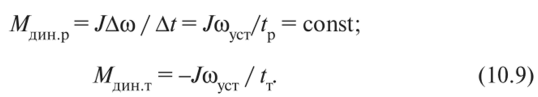 Зная график динамического момента (см. рис. 10.1, в) при постоянных ускорении и замедлении и зависимость M(t), построенную на основании (10.8), сопоставим максимально допустимый момент двигателя Мтах с максимальным моментом М] (см. рис. 10.1, г). Для рассматриваемого случая должно выполняться соотношение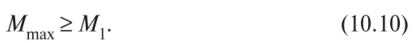 Если соотношение (10.10) выполняется, то двигатель обеспечит заданное ускорение на участке разгона (см. рис. 10.1), если нет — график движения на этом участке будет отличаться от заданного. Для обеспечения заданного графика скорости необходимо выбирать другой более мощный двигатель и вновь повторять проверку по перегрузке до нахождения подходящего двигателя.Для двигателя постоянного тока обычного исполнения и синхронного двигателя для асинхронного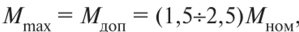 двигателя с фазным ротором этот момент может быть принят примерно равным критическому.При выборе асинхронного двигателя с короткозамкнутым ротором двигатель должен быть проверен также по условиям пуска, для чего сопоставляется его пусковой момент Мп с моментом нагрузки при пуске Мс п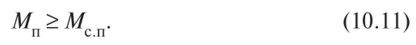 Для рассматриваемого примера Мс = М у Если выбранный двигатель удовлетворяет рассмотренным условиям, то далее осуществляется его проверка по нагреву.Задача 10.1*. Движение исполнительного органа характеризуется графиками рис. 10.1, а, б, при этом: Л/с| = 40 Н м; Мс2 = 15 Н м; = = 20 с; t2 = 60 с; tp = 2 с; /т = 1 с; 1у = 77 с; соуст = 140 рад/с; J = 0,8 кг-м2.Определить расчетный момент и мощность двигателя и построить его нагрузочную диаграмму.1. Расчетный момент двигателя определяем по (10.5) с учетом (10.6), а расчетную мощность — по (10.7) 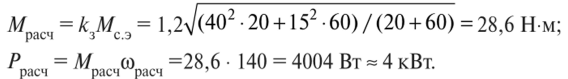 2. Для построения нагрузочной диаграммы двигателя M(t) определяем вначале динамические моменты на участках разбега Мдин р и торможения Мшнт: 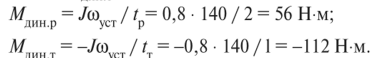 3. Моменты двигателя на участках разбега Л/, и торможения М2 определяем по (10.8):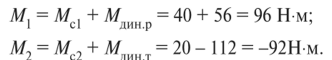 Моменты двигателя на участках установившегося движения - /р) и (t2 - tT) равны моментам нагрузки Мс1 и Мс2, поскольку динамический момент на них равен нулю.Д/З Конспект лекции